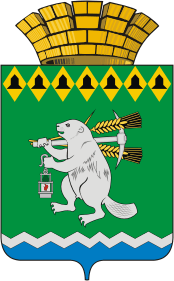 Администрация Артемовского городского округа ПОСТАНОВЛЕНИЕот 28.03.2023                                                                                                 № 326-ПАО внесении изменений в состав межведомственной комиссии по профилактике правонарушений и социальной реабилитации лиц, отбывших уголовное наказание в виде лишения свободы, в Артемовском городском округеВ связи с необходимостью изменения персонального состава межведомственной комиссии по профилактике правонарушений и социальной реабилитации лиц, отбывших уголовное наказание в виде лишения свободы, в Артемовском городском округе, руководствуясь статьями 30, 31 Устава Артемовского городского округа,ПОСТАНОВЛЯЮ:                                                                              1. Внести изменения в состав межведомственной комиссии по профилактике правонарушений и социальной реабилитации лиц, отбывших уголовное наказание в виде лишения свободы, в Артемовском городском округе, утвержденный постановлением Администрации Артемовского городского округа от 29.06.2021 № 494-ПА «Об утверждении Положения о межведомственной комиссии по профилактике правонарушений и социальной реабилитации лиц, отбывших уголовное наказание в виде лишения свободы,  Артемовском городском округе, Регламента межведомственной комиссии по профилактике правонарушений и социальной реабилитации лиц, отбывших уголовное наказание в виде лишения свободы,  Артемовском городском округе, состава  межведомственной комиссии по профилактике правонарушений и социальной реабилитации лиц, отбывших уголовное наказание в виде лишения свободы,  Артемовском городском округе», с изменениями, внесенными  постановлением Администрации Артемовского городского округа от 29.03.2022 № 297-ПА, изложив его в следующей редакции (Приложение).2. Постановление опубликовать в газете «Артемовский рабочий», разместить на Официальном портале правовой информации Артемовского городского округа  (www.артемовский-право.рф)  и  на  официальном  сайте Артемовского городского округа в информационно-телекоммуникационной сети «Интернет».3. Контроль за исполнением постановления возложить на заместителя главы Артемовского городского округа Лесовских Н.П.Глава Артемовского городского округа                                                 К.М. Трофимов                                                                 Приложение                                                                                                                                                    к постановлению Администрации                                                                          Артемовского городского округа                                                                                         от__________ №__________                                                                          Приложение № 3                                                                          постановления Администрации                                                                          Артемовского городского округа                                                                          от 29.06.2021 № 494-ПАСоставмежведомственной комиссии по профилактике правонарушений и социальной реабилитации лиц, отбывших уголовное наказание в виде лишения свободы, в Артемовском городском округеТрофимов Константин Михайлович глава Артемовского городского округа, председатель комиссии;Лесовских Наталия Павловназаместитель главы Артемовского городского округа, заместитель председателя комиссии;Брюхов Александр Александровичзаместитель начальника полиции по охране общественного порядка ОМВД России по Артемовскому району, заместитель  председателя  комиссии (по согласованию);Грязнова Екатерина Тимофеевна секретарь Муниципального бюджетного учреждения по работе с молодежью Артемовского городского округа «Объединение клубов», секретарь комиссии;Члены комиссии:Никонов Андрей Сергеевичзаведующий отделом по делам гражданской обороны, чрезвычайным ситуациям, пожарной безопасности и мобилизационной подготовке Администрации Артемовского городского округа;Сахарова Елена Борисовнаначальник Управления культуры Администрации Артемовского городского округа;Чехомов Юрий Викторович заведующий отделом по физической культуре и спорту Администрации Артемовского городского округа;Автайкина Ирина Леонидовназаведующий отделом по работе с детьми и молодежью Администрации Артемовского городского округа;Багдасарян Наталья Валентиновнаначальник Управления образования Артемовского городского округа;Сильченко Наталия Алексеевна  директор Государственного автономного учреждения социального обслуживания населения Свердловской области «Комплексныйцентр социального обслуживания населения Артемовского района» (по согласованию);    Серебренникова Татьяна Юрьевнапредседатель Территориальной комиссии Артемовского района по делам несовершеннолетних   и   защите   их  прав     (по согласованию);Соболев Андрей Васильевичзаместитель начальника линейного отделения полиции на ст. Егоршино ЛО МВД России на ст. Екатеринбург-Пассажирский, майор полиции(по согласованию);  Новиков Олег Рудольфовичдиректор Государственного казенного учреждения занятости населения Свердловской  области «Артемовский центр занятости» (по согласованию);Скутин Юрий Витальевичспециалист отдела по ГОиЧС Государственного автономного учреждения здравоохранения Свердловской области «Артемовская ЦРБ» (по согласованию);Фучкина Оксана Валерьевнаначальник Артемовского филиала Федерального казенного учреждения уголовно-исполнительной инспекции ГУФСИН России по Свердловской области (по согласованию);Данилов Сергей Анатольевичначальник Отдела вневедомственной охраны по Артемовскому району – филиала федерального государственного казенного учреждения «Управление вневедомственной охраны войск национальной гвардии России по Свердловской области» (по согласованию);Харченко Светлана Валерьевназаместитель начальника Управления социальной политики Министерства социальной политики Свердловской области № 2 (по согласованию)